Результати навчанняПР3. Узагальнювати емпіричні дані та формулювати теоретичні висновки.ПР4. Робити психологічний прогноз щодо розвитку особистості, груп, організацій.ПР10. Здійснювати аналітичний пошук відповідної до сформульованої проблеми наукової інформації та оцінювати її за критеріями адекватності.ПР11. Здійснювати адаптацію та модифікацію існуючих наукових підходів і методів до конкретних ситуацій професійної діяльності.Теми що розглядаються Тема 1. ПР як наука та мистецтво Тема 2. ПР та громадськість Тема 3. ПР-програми Тема 4. Комунікації в ПР Тема 5. Створення іміджуТема 6. ПР в кризових ситуаціяхМетодами навчання у викладанні навчальної дисципліни у викладанні навчальної дисципліни «Основи паблік рилейшнз» є:- словесні (бесіда, дискусія, лекція, робота з книгою);- наочні (ілюстрація практичними прикладами, презентація);- ігрові (рольові, ділові);- документальні (робота з документами, аналіз, складання документів);- інтерактивні (підбір та обговорення відеоматеріалів, виступи-презентації, проєкт);- самостійні (опрацювання лекційного матеріалу та фахової літератури);- дослідницькі (теоретичний аналіз наукових джерел, емпіричне дослідження).МЕТОДИ КОНТРОЛЮМетодами контролю у викладанні навчальної дисципліни «Основи паблік рилейшнз» є усний та письмовий контроль під час проведення поточного та семестрового контролю.Поточний контроль реалізується у формі опитування, виступів на практичних заняттях, виконання індивідуальних завдань, проведення контрольних робіт. Контроль складової робочої програми, яка освоюється під час самостійної роботи студента, проводиться:з лекційного матеріалу – шляхом перевірки конспектів;з практичних занять – за допомогою перевірки виконаних завдань.Семестровий контроль проводиться у формі диференційованого заліку відповідно до навчального плану в обсязі навчального матеріалу, визначеного навчальною програмою та у терміни, встановлені навчальним планом в усній або в письмовій формі за контрольними завданнями та за результатами захисту проєкту. Результати поточного контролю враховуються як допоміжна інформація для виставлення оцінки з даної дисципліни.Студент вважається допущеним до семестрового диференційованого заліку з навчальної дисципліни за умови повного відпрацювання усіх практичних занять, передбачених навчальною програмою з дисципліни.Розподіл балів, які отримують студентиТаблиця 1 – Розподіл балів для оцінювання успішності студента для іспитуКритерії  та система оцінювання знань та вмінь студентів. Згідно основних положень ЄКТС, під системою оцінювання слід розуміти сукупність методів (письмові, усні і практичні тести, екзамени, проекти, тощо), що використовуються при оцінюванні досягнень особами, що навчаються, очікуваних результатів навчання.Успішне оцінювання результатів навчання є передумовою присвоєння кредитів особі, що навчається. Тому твердження про результати вивчення компонентів програм завжди повинні супроводжуватися зрозумілими та відповідними критеріями оцінювання для присвоєння кредитів. Це дає можливість стверджувати, чи отримала особа, що навчається, необхідні знання, розуміння, компетенції.Критерії оцінювання – це описи того, що як очікується, має зробити особа, яка навчається, щоб продемонструвати досягнення результату навчання.Основними концептуальними положеннями системи оцінювання знань та вмінь студентів є:Підвищення якості підготовки і конкурентоспроможності фахівців за рахунок стимулювання самостійної та систематичної роботи студентів протягом навчального семестру, встановлення постійного зворотного зв’язку викладачів з кожним студентом та своєчасного коригування його навчальної діяльності.Підвищення об’єктивності оцінювання знань студентів відбувається за рахунок контролю протягом семестру із використанням 100 бальної шкали (табл. 2). Оцінки обов’язково переводять у національну шкалу (з виставленням державної семестрової оцінки „відмінно”, „добре”, „задовільно” чи „незадовільно”) та у шкалу ЕСТS (А, В, С, D, Е, FХ, F).Таблиця 2 – Шкала оцінювання знань та умінь: національна та ЕСТSОсновна література Романовський О.Г., Середа Н.В., Воробйова Є.В. Основи паблік рилейшнз: навчальний посібник. Харків : НТУ «ХПІ», 2017. 176 с.Романовський О.Г., Середа Н.В., Квасник О.В. Програма, методичні вказівки та контрольне завдання з курсу «Основи паблік рілейшнз» для студентів усіх форм навчання спеціальності  „Психологія”. Харків: НТУ „ХПІ”, 2009. 36 с. Афанасьєв І.Ю. Історія PR : навч. посіб. Київ : Алерта, 2016. 140 с.Вежель Л.М. Основи зв'язків із громадськістю : навч. посіб. Київ : Київський ун-т, 2011. 123 с. Климанська Л.Д. Зв'язки з громадськістю: технології прагматичної комунікації : навч. посіб. Львів : Вид-во Львів. політехніки, 2014. 164 с.Королько В.Г., Некрасова О.В Зв’язки з громадськістю. Наукові основи, методика, практика. Київ : Вид. дім «Києво-Могилянська академія», 2009. 831 с.Мойсеєв В.А. Паблік рілейшнз : навч. посіб. Київ. : Академвидав, 2007. 224 с.Основи реклами і зв'язків із громадськістю: підручник / за заг. ред. В.Ф.Іванова, В.В.Різуна. Київ. :Видавничо-поліграфічний центр «Київський університет», 2011. 431 с.Почепцов Г.Г. Паблік рилейшнз : навч.посіб. для студ. вищ. навч. закл. Київ : Знання, 2000. 506 c. Слісаренко І.Ю. Паблік рилейшнз у системі комунікації та управління : навч. посіб. Київ : МАУП, 2001. 104 с.Frazer P. Seitel The practice of public relations N. Y. etc.: Macmillan, 2012. 664 p.Структурно-логічна схема вивчення навчальної дисципліниТаблиця 3 – Перелік дисциплінПровідний лектор: 	доц. Наталія СЕРЕДА 			________________(посада, звання, ПІБ)				(підпис)ОСНОВИ ПАБЛІК РИЛЕЙШНЗСИЛАБУСОСНОВИ ПАБЛІК РИЛЕЙШНЗСИЛАБУСОСНОВИ ПАБЛІК РИЛЕЙШНЗСИЛАБУСОСНОВИ ПАБЛІК РИЛЕЙШНЗСИЛАБУСОСНОВИ ПАБЛІК РИЛЕЙШНЗСИЛАБУСОСНОВИ ПАБЛІК РИЛЕЙШНЗСИЛАБУСОСНОВИ ПАБЛІК РИЛЕЙШНЗСИЛАБУСШифр і назва спеціальностіШифр і назва спеціальностіШифр і назва спеціальності053 ПсихологіяІнститут / факультетІнститут / факультетСоціально-гуманітарних технологійНазва програмиНазва програмиНазва програмиПсихологіяКафедраКафедраПедагогіки та психології управління соціальними системами імені акад. І.А. ЗязюнаТип програмиТип програмиТип програмиОсвітньо-професійнаМова навчанняМова навчанняукраїнськаВикладачВикладачВикладачВикладачВикладачВикладачВикладачСереда Наталія ВікторівнаСереда Наталія ВікторівнаСереда Наталія ВікторівнаСереда Наталія ВікторівнаСереда Наталія ВікторівнаNataliia.Sereda@khpi.edu.uaNataliia.Sereda@khpi.edu.ua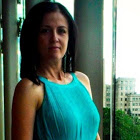 Кандидат мистецтвознавства, доцент, доцент кафедри педагогіки та психології управління соціальними системами імені акад. І.А. Зязюна НТУ «ХПІ». Досвід роботи – 16 років. Автор понад 100 наукових та навчально-методичних праць. Провідний лектор з дисциплін: «Педагогічне спілкування та риторика», «Основи ораторського мистецтва», «Психологія мистецтва», «Педагогічна етика», «Педагогічна риторика», «Педагогічна конфліктологія», «Основи паблік рилейшнз»Кандидат мистецтвознавства, доцент, доцент кафедри педагогіки та психології управління соціальними системами імені акад. І.А. Зязюна НТУ «ХПІ». Досвід роботи – 16 років. Автор понад 100 наукових та навчально-методичних праць. Провідний лектор з дисциплін: «Педагогічне спілкування та риторика», «Основи ораторського мистецтва», «Психологія мистецтва», «Педагогічна етика», «Педагогічна риторика», «Педагогічна конфліктологія», «Основи паблік рилейшнз»Кандидат мистецтвознавства, доцент, доцент кафедри педагогіки та психології управління соціальними системами імені акад. І.А. Зязюна НТУ «ХПІ». Досвід роботи – 16 років. Автор понад 100 наукових та навчально-методичних праць. Провідний лектор з дисциплін: «Педагогічне спілкування та риторика», «Основи ораторського мистецтва», «Психологія мистецтва», «Педагогічна етика», «Педагогічна риторика», «Педагогічна конфліктологія», «Основи паблік рилейшнз»Кандидат мистецтвознавства, доцент, доцент кафедри педагогіки та психології управління соціальними системами імені акад. І.А. Зязюна НТУ «ХПІ». Досвід роботи – 16 років. Автор понад 100 наукових та навчально-методичних праць. Провідний лектор з дисциплін: «Педагогічне спілкування та риторика», «Основи ораторського мистецтва», «Психологія мистецтва», «Педагогічна етика», «Педагогічна риторика», «Педагогічна конфліктологія», «Основи паблік рилейшнз»Кандидат мистецтвознавства, доцент, доцент кафедри педагогіки та психології управління соціальними системами імені акад. І.А. Зязюна НТУ «ХПІ». Досвід роботи – 16 років. Автор понад 100 наукових та навчально-методичних праць. Провідний лектор з дисциплін: «Педагогічне спілкування та риторика», «Основи ораторського мистецтва», «Психологія мистецтва», «Педагогічна етика», «Педагогічна риторика», «Педагогічна конфліктологія», «Основи паблік рилейшнз»Загальна інформація про курсЗагальна інформація про курсЗагальна інформація про курсЗагальна інформація про курсЗагальна інформація про курсЗагальна інформація про курсЗагальна інформація про курсАнотаціяАнотаціяПід час навчання ОК здобувачі зможуть опанувати психологічні засади ПР-діяльності, принципи ПР-комунікації, принципи побудови та проведення ПР-програм, формування та розвитку іміджу об’єкту ПРПід час навчання ОК здобувачі зможуть опанувати психологічні засади ПР-діяльності, принципи ПР-комунікації, принципи побудови та проведення ПР-програм, формування та розвитку іміджу об’єкту ПРПід час навчання ОК здобувачі зможуть опанувати психологічні засади ПР-діяльності, принципи ПР-комунікації, принципи побудови та проведення ПР-програм, формування та розвитку іміджу об’єкту ПРПід час навчання ОК здобувачі зможуть опанувати психологічні засади ПР-діяльності, принципи ПР-комунікації, принципи побудови та проведення ПР-програм, формування та розвитку іміджу об’єкту ПРПід час навчання ОК здобувачі зможуть опанувати психологічні засади ПР-діяльності, принципи ПР-комунікації, принципи побудови та проведення ПР-програм, формування та розвитку іміджу об’єкту ПРЦілі курсуЦілі курсуМетою викладання навчальної дисципліни «Основи паблік рилейшнз» полягає у наданні студенту знань про психологічні закономірності зв’язків з громадськістю та організаційно-методичні особливості організації ПР-діяльностіМетою викладання навчальної дисципліни «Основи паблік рилейшнз» полягає у наданні студенту знань про психологічні закономірності зв’язків з громадськістю та організаційно-методичні особливості організації ПР-діяльностіМетою викладання навчальної дисципліни «Основи паблік рилейшнз» полягає у наданні студенту знань про психологічні закономірності зв’язків з громадськістю та організаційно-методичні особливості організації ПР-діяльностіМетою викладання навчальної дисципліни «Основи паблік рилейшнз» полягає у наданні студенту знань про психологічні закономірності зв’язків з громадськістю та організаційно-методичні особливості організації ПР-діяльностіМетою викладання навчальної дисципліни «Основи паблік рилейшнз» полягає у наданні студенту знань про психологічні закономірності зв’язків з громадськістю та організаційно-методичні особливості організації ПР-діяльностіФормат Формат Лекції, практичні заняття, самостійна робота. Підсумковий контроль –залікЛекції, практичні заняття, самостійна робота. Підсумковий контроль –залікЛекції, практичні заняття, самостійна робота. Підсумковий контроль –залікЛекції, практичні заняття, самостійна робота. Підсумковий контроль –залікЛекції, практичні заняття, самостійна робота. Підсумковий контроль –залікСеместр111111Назва темиВиди навчальної роботи здобувачів вищої освітиВиди навчальної роботи здобувачів вищої освітиВиди навчальної роботи здобувачів вищої освітиВиди навчальної роботи здобувачів вищої освітиВиди навчальної роботи здобувачів вищої освітиРазом за темоюНазва темиАктивна робота на лекційному заняттіАктивна робота на практичному занятті Самостійна робота Інд. завданняМКРРазом за темоюТема 1. ПР як наука та мистецтво223-7Тема 2. ПР та громадськість233-8Тема 3. ПР-програми2335-13Модульна контрольна робота № 1---1010Тема 4. Комунікації в ПР23310-18Тема 5. Створення іміджу223-7Тема 6. ПР в кризових ситуаціях223-7Модульна контрольна робота № 2---1010Залік ----20ВСЬОГО1215181520100РейтинговаОцінка, балиОцінка ЕСТS та її визначенняНаціональна оцінкаКритерії оцінюванняКритерії оцінюванняРейтинговаОцінка, балиОцінка ЕСТS та її визначенняНаціональна оцінкапозитивнінегативні1234590-100АВідмінно- Глибоке знання навчального матеріалу модуля, що містяться в основних і додаткових літературних джерелах;- вміння аналізувати явища, які вивчаються, в їхньому взаємозв’язку і розвитку;- вміння проводити теоретичні розрахунки;- відповіді на запитання чіткі, лаконічні, логічно послідовні;- вміння  вирішувати складні практичні задачі.Відповіді на запитання можуть  містити незначні неточності                82-89ВДобре- Глибокий рівень знань в обсязі обов’язкового матеріалу, що передбачений модулем;- вміння давати аргументовані відповіді на запитання і проводити теоретичні розрахунки;- вміння вирішувати складні практичні задачі.Відповіді на запитання містять певні неточності;75-81СДобре- Міцні знання матеріалу, що вивчається, та його практичного застосування;- вміння давати аргументовані відповіді на запитання і проводити теоретичні розрахунки;- вміння вирішувати практичні задачі.- невміння використовувати теоретичні знання для вирішення складних практичних задач.64-74ДЗадовільно- Знання основних фундаментальних положень матеріалу, що вивчається, та їх практичного застосування;- вміння вирішувати прості практичні задачі.Невміння давати аргументовані відповіді на запитання;- невміння аналізувати викладений матеріал і виконувати розрахунки;- невміння вирішувати складні практичні задачі.60-63  ЕЗадовільно- Знання основних фундаментальних положень матеріалу модуля,- вміння вирішувати найпростіші практичні задачі.Незнання окремих (непринципових) питань з матеріалу модуля;- невміння послідовно і аргументовано висловлювати думку;- невміння застосовувати теоретичні положення при розвязанні практичних задач35-59FХ (потрібне додаткове вивчення)НезадовільноДодаткове вивчення матеріалу модуля може бути виконане в терміни, що передбачені навчальним планом.Незнання основних фундаментальних положень навчального матеріалу модуля;- істотні помилки у відповідях на запитання;- невміння розв’язувати прості практичні задачі.1-34 F  (потрібне повторне вивчення)Незадовільно-- Повна відсутність знань значної частини навчального матеріалу модуля;- істотні помилки у відповідях на запитання;-незнання основних фундаментальних положень;- невміння орієнтуватися під час розв’язання  простих практичних задачВивчення цієї дисципліни безпосередньо спирається на:На результати вивчення цієї дисципліни безпосередньо спираються:Основи коучінгу